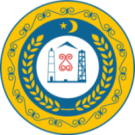 Муниципальное бюджетное общеобразовательное учреждение«Гимназия №8 им. А.А.Ахмедова с. Ножай-Юрт Ножай-Юртовского муниципального района»Оснащенность кабинета  мебелью, ТСО, учебный спортивный инвентарь366241,Чеченская Республика,  с.Ножай-Юрт, ул. А.А. Кадырова, 96, gimnazia_8@mail.ru, тел.:  (8928) 787-73-63)№п/пНаименование Кол-воСостояние 1Оборудование 1.1Скамейка гимнастическая3удовлетворительно1.2Параллельные брусья1удовлетворительно1.3Козел гимнастический4удовлетворительно1.4Гимнастические стенки8удовлетворительно1.5Высокая перекладина1удовлетворительно1.6Баскетбольные щиты2удовлетворительно1.7Мяч футбольный5удовлетворительно1.8Секундомер 1удовлетворительно1.9Турник навесной1удовлетворительно1.10Мяч баскетбольный6удовлетворительно1.11Мяч волейбольный10удовлетворительно1.12Гранаты для метания2удовлетворительно1.13Скакалки20удовлетворительно1.14Мат гимнастический8удовлетворительно1.15Обруч10удовлетворительно1.16Аптечка медицинская1удовлетворительно1.17Резиновые мячи для метания9удовлетворительно